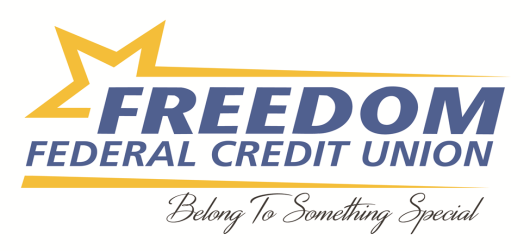 2017 Golden Apple Plus - $1,000 Annual Educator AwardFreedom Federal Credit Union gives an Annual Educator Award of $1,000 to a Freedom member who is a deserving teacher, school administrator or school support employee. Scoring favors a plan with the greatest impact on local students, classes, schools, and/or the community. 1st. and 2nd. Runner-up awards are given for $250.00 each.EligibilityMust be a Freedom Federal Credit Union Member Must be enrolled in Freedom’s Golden Apple Plus Program Must be a member of HCEA or HCESC EntryTo enter, complete the entry form below and submit an essay that explains why you, as a teacher or education employee, deserve this award. Your essay may address any or all of the following questions:   What is your creative idea to benefit your students, your class or your school, that if you won this award the funds would help make it happen?Will you take a continuing education class or classes to improve your own education and expertise (be specific) and how will that improve learning by your students, your school, or the community?Will you purchase supplies for your students, classroom or school, and how will it help improve learning by your students? If so, explain how.Will your idea, training, or purchase affect the Harford County Community? If yes, how so?Please submit your entry form and essay to marketing@freedomfcu.org.  All entries will be reviewed by a panel of Freedom employees, volunteers and community partners.Entry deadline: May 1, 2017     Submit by email to: marketing@freedomfcu.org A winner will be announced by June 15, 2017.  _ _ _ _ _ _ _ _ _ _ _ _ _ _ _ _ _ _ _ _ _ _ _ _ _ _ _ _ _ _ _ _ _ _ _ _ _ _ _ _ _ _ _ _ _ _ _ _ _ _ _ _ _ _ _ _ Official Entry Form Name: __________________________________________Address: ________________________________________Phone #: _________________	Email: ______________________________Affiliation or School: _____________________________Please Check Appropriate Fields.  I am a:  ____ Freedom Golden Apple Plus Member____ HCEA Member ____ HCESC Member Please use as many pages as necessary to complete your essay.  